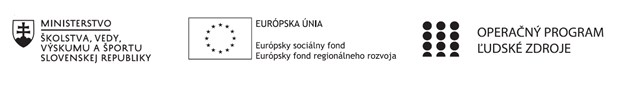 Správa o činnosti pedagogického klubu Príloha:Prezenčná listina zo stretnutia pedagogického klubuPokyny k vyplneniu Správy o činnosti pedagogického klubu:Prijímateľ vypracuje správu ku každému stretnutiu pedagogického klubu samostatne. Prílohou správy je prezenčná listina účastníkov stretnutia pedagogického klubu. V riadku Prioritná os – VzdelávanieV riadku špecifický cieľ – uvedie sa v zmysle zmluvy o poskytnutí nenávratného finančného príspevku (ďalej len "zmluva o NFP")V riadku Prijímateľ -  uvedie sa názov prijímateľa podľa zmluvy o poskytnutí nenávratného finančného príspevku V riadku Názov projektu -  uvedie sa úplný názov projektu podľa zmluvy NFP, nepoužíva sa skrátený názov projektu V riadku Kód projektu ITMS2014+ - uvedie sa kód projektu podľa zmluvy NFPV riadku Názov pedagogického klubu (ďalej aj „klub“) – uvedie sa  názov klubu V riadku Dátum stretnutia/zasadnutia klubu -  uvedie sa aktuálny dátum stretnutia daného klubu učiteľov, ktorý je totožný s dátumom na prezenčnej listineV riadku Miesto stretnutia  pedagogického klubu - uvedie sa miesto stretnutia daného klubu učiteľov, ktorý je totožný s miestom konania na prezenčnej listineV riadku Meno koordinátora pedagogického klubu – uvedie sa celé meno a priezvisko koordinátora klubuV riadku Odkaz na webové sídlo zverejnenej správy – uvedie sa odkaz / link na webovú stránku, kde je správa zverejnenáV riadku  Manažérske zhrnutie – uvedú sa kľúčové slová a stručné zhrnutie stretnutia klubuV riadku Hlavné body, témy stretnutia, zhrnutie priebehu stretnutia -  uvedú sa v bodoch hlavné témy, ktoré boli predmetom stretnutia. Zároveň sa stručne a výstižne popíše priebeh stretnutia klubuV riadku Závery o odporúčania –  uvedú sa závery a odporúčania k témam, ktoré boli predmetom stretnutia V riadku Vypracoval – uvedie sa celé meno a priezvisko osoby, ktorá správu o činnosti vypracovala  V riadku Dátum – uvedie sa dátum vypracovania správy o činnostiV riadku Podpis – osoba, ktorá správu o činnosti vypracovala sa vlastnoručne   podpíšeV riadku Schválil - uvedie sa celé meno a priezvisko osoby, ktorá správu schválila (koordinátor klubu/vedúci klubu učiteľov) V riadku Dátum – uvedie sa dátum schválenia správy o činnostiV riadku Podpis – osoba, ktorá správu o činnosti schválila sa vlastnoručne podpíše.Príloha správy o činnosti pedagogického klubu                                                                                             PREZENČNÁ LISTINAMiesto konania stretnutia: 	Spojená škola sv. Jána Pavla II.Dátum konania stretnutia: 	09. 11. 2021Trvanie stretnutia: 		od 14:25 hod. do 16:25 hod.	Zoznam účastníkov/členov pedagogického klubu:Meno prizvaných odborníkov/iných účastníkov, ktorí nie sú členmi pedagogického klubu  a podpis/y:Prioritná osVzdelávanieŠpecifický cieľ1.1.1 Zvýšiť inkluzívnosť a rovnaký prístup ku kvalitnému vzdelávaniu a zlepšiť výsledky a kompetencie detí a žiakovPrijímateľSpojená škola sv. Jána Pavla II.Názov projektuZvýšením gramotnosti k lepšej budúcnosti študentov Gymnázia sv. Jána Pavla II.Kód projektu  ITMS2014+312011V646Názov pedagogického klubu INTEREDUDátum stretnutia  pedagogického klubu09. 11. 2021Miesto stretnutia  pedagogického klubuSpojená škola sv. Jána Pavla II. Poprad, učebňa FYZMeno koordinátora pedagogického klubuIng. Mgr. Zuzana MikulíkováOdkaz na webové sídlo zverejnenej správyhttps://gympuo.edupage.org/text/?text=text/text104&subpage=3Manažérske zhrnutie:krátka anotácia:Stretnutie pedagogického klubu INTEREDU bolo venované strategickému plánu školy. Zamerali sme sa hlavne na hodnotenie kvality školy, pretože kvalita je jednou z hlavných hodnôt našej školy.kľúčové slová: strategický plán školy, kvalita školy, hodnotenie kvality školyManažérske zhrnutie:krátka anotácia:Stretnutie pedagogického klubu INTEREDU bolo venované strategickému plánu školy. Zamerali sme sa hlavne na hodnotenie kvality školy, pretože kvalita je jednou z hlavných hodnôt našej školy.kľúčové slová: strategický plán školy, kvalita školy, hodnotenie kvality školyHlavné body, témy stretnutia, zhrnutie priebehu stretnutia: Hlavné body stretnutia:1. Privítanie , úvod3. Oboznámenie sa s dokumentmi, ktoré sa venujú hodnoteniu kvality školy4. Diskusia o súčasnom stave školy5. Diskusia a záver1. Stretnutie otvorila Ing. Mgr. Zuzana Mikulíková, privítala všetkých zúčastnených, oboznámila ich s programom stretnutia a ďalej ho aj viedla. 2. Hodnoty, na ktorých je postavená činnosť našej školy sú BOH - KVALITA – DÔVERA.Pani Mikulíková oboznámila členov klubu s viacerými dokumentmi, ktoré sa venujú hodnoteniu kvality školy. Uvedieme niektoré teórie ktoré boli pre nás inšpirujúce:Charakteristické znaky kvalitnej a bežnej organizácie (školy)https://www.preskoly.sk › files › 352248-ukazkaZa zaujímavé a podnetné považujeme aj vnímanie úspešnej (kvalitnej) školy podľa Bacíka (1982). Úspešná škola je determinovaná:kvalitou jednotlivých prvkov systému školy (učitelia, žiaci, materiálno-technické zabezpečenie, koncepcia školy);kvalitou vzťahov medzi prvkami systému školy (riaditeľ – učitelia, učitelia – žiaci, učitelia – vzdelávacie ciele, obsah, metódy, prostriedky a formy výchovy a vzdelávania);kvalitou vzťahu medzi školou a jej okolím (škola – obec, škola – rodičia).BACÍK, F., 1982. Aktuální otázky řízení práce škol. Bratislava: SPNPre riadenie kvality školy je podľa Tureka  dôležité dodržiavanie týchto zásad:Stanovte si za trvalý cieľ permanentné zvyšovanie kvality školy na dosiahnutie konkurencieschopnosti školy a na zaistenie jej perspektívy.Prijmite novú filozofiu – vedenie školy sa musí postaviť do čela zavádzania systému riadenia kvality v škole, má preniesť určité kompetencie na učiteľov a žiakov. Má ich poveriť úlohami, aby sa zvýšila ich vnútorná motivácia a angažovanosť v oblasti rozvoja školy i osobného rozvoja.Nespoliehajte sa na hromadnú kontrolu. Nemali by ste sa spoliehať iba na ústne alebo písomné skúšanie na konci určitého obdobia, pretože ich výpovedná hodnota je diskutabilná.  Hodnotenie  na konci  určitého  obdobia  už  nemôže  mať  vplyv na zlepšenie produktivity žiakov. Hodnotenie by sa malo používať priebežne, a to predovšetkým na diagnostikovanie existujúceho stavu a na skvalitnenie procesu učenia sa žiakov. Žiakov by ste mali naučiť hodnotiť svoju vlastnú prácu.Spolupracujte so zákazníkmi. Vybudujte účinnú spoluprácu vo vnútri školy (medzi vedením školy, učiteľmi a žiakmi) i s vonkajšími zákazníkmi (medzi rodičmi žiakov, zamestnávateľmi absolventov školy, miestnou komunitou) na báze vzájomnej dôvery a rešpektujte požiadavky zákazníkov.Trvale a nepretržite zlepšujte svoje služby, najmä kvalitu vyučovacieho procesu. Vedenie by sa malo poučiť z existujúcich chýb. Okrem toho má vytvoriť také podmienky v škole, aby učitelia chceli a mali možnosť sa vzdelávať a stále sa rozvíjať.Organizujte ďalšie vzdelávanie zamestnancov školy. Začínajúcich učiteľov treba oboznámiť so školskou kultúrou i s očakávaniami školy. Treba ich pripraviť aj na efektívne  vyučovanie  i na hodnotenie  učebného  procesu.  V rámci  ďalšieho vzdelávania je potrebné pripraviť všetkých učiteľov školy na to, aby dokázali naučiť svojich žiakov hodnotiť vlastnú prácu a efektívne sa učiť.Zorganizujte prácu vedenia. Vedenie školy by malo pracovať podľa hesla – Pomáhať a netrestať. Medzi úlohy vedenia školy patrí aj spolupráca s učiteľmi, s rodičmi, ale aj so žiakmi. Zmyslom tejto spolupráce je získať ich podporu na úspešnú realizáciu vzdelávacích programov.Odstráňte strach z pracoviska. Strach na pracovisku znižuje účinnosť práce. Dôležité je rozdelenie zodpovednosti, ale aj kompetencií. Vedenie pritom uplatňuje diferencované odmeňovanie.Odstráňte bariéry medzi skupinami spolupracovníkov. Účinnosť práce učiteľov a žiakov sa zlepšuje, ak odstránite bariéry medzi skupinami spolupracovníkov. Okrem predmetových komisií vytvorte aj skupiny učiteľov, ktorí učia v tých istých triedach. Vzniknú tak skupiny učiteľov vyučujúcich rôzne predmety a ich členmi sa stanú aj funkcionári školy. Pomôžete tým odstrániť aj bariéry spolupráce medzi ľuďmi s rôznym postavením v školskej hierarchii.Nepoužívajte frázy, výzvy, heslá ani rôzne slogany. Ak sú kompetencie, zodpovednosť, ale aj odmeňovanie spravodlivo rozdelené, nebudete musieť svojich spolupracovníkov povzbudzovať heslami, frázami, pretože sa aj sami dokážu zapáliť pre rozumnú vec. Ak sa vzdelávacie ciele aj napriek tomu nedosiahnu, potom je potrebné zlepšiť systém a nezvaľovať neúspech na učiteľov.Nepoužívajte číselné argumenty. Nemali by ste preferovať hodnotenie známkami, pretože ich výpovedná hodnota je malá. Vôbec neodzrkadľuje napríklad kvalitu výkonu ani rozvoj žiakov. Okrem toho sa známky môžu stať jediným cieľom pre žiakov (vonkajšia motivácia), čo zákonite povedie k zníženiu účinnosti učebného procesu. Ťažisko z „učenia sa žiakov“ sa postupne presunie na snahu o „dosiahnutie dobrej známky“.Odstráňte bariéry, ktoré bránia prežívaniu hrdosti na prácu. Žiaci a učitelia vo všeobecnosti chcú pracovať, resp. učiť sa, a radi by boli hrdí na svoju prácu. Prvoradou úlohou školy by preto malo byť vybudovanie dobrého vzťahu medzi učiteľmi a žiakmi.Zabezpečte, aby sa každý zamestnanec permanentne zdokonaľoval. Škola môže prosperovať iba vtedy, ak sa učitelia, žiaci, ale aj vedenie školy permanentne vzdelávajú, a to tak vo svojom odbore, ako aj v pedagogických a psychologických disciplínach.Zapojte všetkých zamestnancov do realizácie zmien. Bez aktívnej podpory vedenia školy žiadna inovácia v škole nemôže byť úspešná. Iniciátorom zavedenia a uplatnenia novej filozofie musí byť vedenie školy. Angažovanosť vedenia sa musí prejaviť na každom kroku – pri vytvorení novej štruktúry školy i pri „zabudovaní“ novej filozofie do kultúry školy. Angažovanosť vedenia je základným predpokladom podpory novej filozofie aj zo strany učiteľov a ostatných pracovníkov školy.Turek, I.: Kvalita vzdelávania. Iura Edition, 2009, s. 50 - 52.Pre hodnotenie kvality školy existuje viacero metód. Najčastejšie používané metódy sú dotazník, rozhovor a pozorovanie.3. Prebehla diskusia. Naše gymnázium má svoje silné stránky, ktoré sme uviedli vo SWOT analýze na predchádzajúcom stretnutí. Naša škola poskytujeme vzdelanie, ktoré žiakovi zabezpečí komplexný rozvoj osobnosti nielen kvalitným vzdelaním, ale aj starostlivosťou o jeho duchovný rozmer, s cieľom jeho vysoko odborného a spoločenského uplatnenia doma i na svetovom trhu v harmónii spoločenského súžitia pre všeobecné dobro. Dôraz kladieme aj na rozvíjanie pozitívneho vzťahu k tradičným kresťanským a humánnym hodnotám, histórii a kultúre našej vlasti, ako to máme uvedené aj na webovej stránke.V tomto nastúpenom trende chceme aj naďalej pokračovať. Je to pre školu veľká a stála výzva, preto škola prijala a uplatňuje nasledovné možnosti pre rozvoj a motiváciu žiakov: predmet dejepis plus, ktorý je vyučovaný metódou CLIL;účasť na projekte Erazmus+ a eTwinning; lektorka anglického jazyka z Írka pre všetky ročníky;postupné budovanie a zariaďovanie jazykových a odborných učební;zapájanie sa do projektov: IT akadémia, program Zelená škola (získali sme certifikát a vlajku Zelenej školy), Využívaj energiu ekologicky, program Kolumbus a ďalšie,škola dbá aj o rozvoj pohybových aktivít svojich žiakov, vybudovala sa nová telocvičňa a využíva sa aj multifunkčné ihrisko v exteriéri školy.Stále máme však priestor na zvyšovanie kvality.Hlavné body, témy stretnutia, zhrnutie priebehu stretnutia: Hlavné body stretnutia:1. Privítanie , úvod3. Oboznámenie sa s dokumentmi, ktoré sa venujú hodnoteniu kvality školy4. Diskusia o súčasnom stave školy5. Diskusia a záver1. Stretnutie otvorila Ing. Mgr. Zuzana Mikulíková, privítala všetkých zúčastnených, oboznámila ich s programom stretnutia a ďalej ho aj viedla. 2. Hodnoty, na ktorých je postavená činnosť našej školy sú BOH - KVALITA – DÔVERA.Pani Mikulíková oboznámila členov klubu s viacerými dokumentmi, ktoré sa venujú hodnoteniu kvality školy. Uvedieme niektoré teórie ktoré boli pre nás inšpirujúce:Charakteristické znaky kvalitnej a bežnej organizácie (školy)https://www.preskoly.sk › files › 352248-ukazkaZa zaujímavé a podnetné považujeme aj vnímanie úspešnej (kvalitnej) školy podľa Bacíka (1982). Úspešná škola je determinovaná:kvalitou jednotlivých prvkov systému školy (učitelia, žiaci, materiálno-technické zabezpečenie, koncepcia školy);kvalitou vzťahov medzi prvkami systému školy (riaditeľ – učitelia, učitelia – žiaci, učitelia – vzdelávacie ciele, obsah, metódy, prostriedky a formy výchovy a vzdelávania);kvalitou vzťahu medzi školou a jej okolím (škola – obec, škola – rodičia).BACÍK, F., 1982. Aktuální otázky řízení práce škol. Bratislava: SPNPre riadenie kvality školy je podľa Tureka  dôležité dodržiavanie týchto zásad:Stanovte si za trvalý cieľ permanentné zvyšovanie kvality školy na dosiahnutie konkurencieschopnosti školy a na zaistenie jej perspektívy.Prijmite novú filozofiu – vedenie školy sa musí postaviť do čela zavádzania systému riadenia kvality v škole, má preniesť určité kompetencie na učiteľov a žiakov. Má ich poveriť úlohami, aby sa zvýšila ich vnútorná motivácia a angažovanosť v oblasti rozvoja školy i osobného rozvoja.Nespoliehajte sa na hromadnú kontrolu. Nemali by ste sa spoliehať iba na ústne alebo písomné skúšanie na konci určitého obdobia, pretože ich výpovedná hodnota je diskutabilná.  Hodnotenie  na konci  určitého  obdobia  už  nemôže  mať  vplyv na zlepšenie produktivity žiakov. Hodnotenie by sa malo používať priebežne, a to predovšetkým na diagnostikovanie existujúceho stavu a na skvalitnenie procesu učenia sa žiakov. Žiakov by ste mali naučiť hodnotiť svoju vlastnú prácu.Spolupracujte so zákazníkmi. Vybudujte účinnú spoluprácu vo vnútri školy (medzi vedením školy, učiteľmi a žiakmi) i s vonkajšími zákazníkmi (medzi rodičmi žiakov, zamestnávateľmi absolventov školy, miestnou komunitou) na báze vzájomnej dôvery a rešpektujte požiadavky zákazníkov.Trvale a nepretržite zlepšujte svoje služby, najmä kvalitu vyučovacieho procesu. Vedenie by sa malo poučiť z existujúcich chýb. Okrem toho má vytvoriť také podmienky v škole, aby učitelia chceli a mali možnosť sa vzdelávať a stále sa rozvíjať.Organizujte ďalšie vzdelávanie zamestnancov školy. Začínajúcich učiteľov treba oboznámiť so školskou kultúrou i s očakávaniami školy. Treba ich pripraviť aj na efektívne  vyučovanie  i na hodnotenie  učebného  procesu.  V rámci  ďalšieho vzdelávania je potrebné pripraviť všetkých učiteľov školy na to, aby dokázali naučiť svojich žiakov hodnotiť vlastnú prácu a efektívne sa učiť.Zorganizujte prácu vedenia. Vedenie školy by malo pracovať podľa hesla – Pomáhať a netrestať. Medzi úlohy vedenia školy patrí aj spolupráca s učiteľmi, s rodičmi, ale aj so žiakmi. Zmyslom tejto spolupráce je získať ich podporu na úspešnú realizáciu vzdelávacích programov.Odstráňte strach z pracoviska. Strach na pracovisku znižuje účinnosť práce. Dôležité je rozdelenie zodpovednosti, ale aj kompetencií. Vedenie pritom uplatňuje diferencované odmeňovanie.Odstráňte bariéry medzi skupinami spolupracovníkov. Účinnosť práce učiteľov a žiakov sa zlepšuje, ak odstránite bariéry medzi skupinami spolupracovníkov. Okrem predmetových komisií vytvorte aj skupiny učiteľov, ktorí učia v tých istých triedach. Vzniknú tak skupiny učiteľov vyučujúcich rôzne predmety a ich členmi sa stanú aj funkcionári školy. Pomôžete tým odstrániť aj bariéry spolupráce medzi ľuďmi s rôznym postavením v školskej hierarchii.Nepoužívajte frázy, výzvy, heslá ani rôzne slogany. Ak sú kompetencie, zodpovednosť, ale aj odmeňovanie spravodlivo rozdelené, nebudete musieť svojich spolupracovníkov povzbudzovať heslami, frázami, pretože sa aj sami dokážu zapáliť pre rozumnú vec. Ak sa vzdelávacie ciele aj napriek tomu nedosiahnu, potom je potrebné zlepšiť systém a nezvaľovať neúspech na učiteľov.Nepoužívajte číselné argumenty. Nemali by ste preferovať hodnotenie známkami, pretože ich výpovedná hodnota je malá. Vôbec neodzrkadľuje napríklad kvalitu výkonu ani rozvoj žiakov. Okrem toho sa známky môžu stať jediným cieľom pre žiakov (vonkajšia motivácia), čo zákonite povedie k zníženiu účinnosti učebného procesu. Ťažisko z „učenia sa žiakov“ sa postupne presunie na snahu o „dosiahnutie dobrej známky“.Odstráňte bariéry, ktoré bránia prežívaniu hrdosti na prácu. Žiaci a učitelia vo všeobecnosti chcú pracovať, resp. učiť sa, a radi by boli hrdí na svoju prácu. Prvoradou úlohou školy by preto malo byť vybudovanie dobrého vzťahu medzi učiteľmi a žiakmi.Zabezpečte, aby sa každý zamestnanec permanentne zdokonaľoval. Škola môže prosperovať iba vtedy, ak sa učitelia, žiaci, ale aj vedenie školy permanentne vzdelávajú, a to tak vo svojom odbore, ako aj v pedagogických a psychologických disciplínach.Zapojte všetkých zamestnancov do realizácie zmien. Bez aktívnej podpory vedenia školy žiadna inovácia v škole nemôže byť úspešná. Iniciátorom zavedenia a uplatnenia novej filozofie musí byť vedenie školy. Angažovanosť vedenia sa musí prejaviť na každom kroku – pri vytvorení novej štruktúry školy i pri „zabudovaní“ novej filozofie do kultúry školy. Angažovanosť vedenia je základným predpokladom podpory novej filozofie aj zo strany učiteľov a ostatných pracovníkov školy.Turek, I.: Kvalita vzdelávania. Iura Edition, 2009, s. 50 - 52.Pre hodnotenie kvality školy existuje viacero metód. Najčastejšie používané metódy sú dotazník, rozhovor a pozorovanie.3. Prebehla diskusia. Naše gymnázium má svoje silné stránky, ktoré sme uviedli vo SWOT analýze na predchádzajúcom stretnutí. Naša škola poskytujeme vzdelanie, ktoré žiakovi zabezpečí komplexný rozvoj osobnosti nielen kvalitným vzdelaním, ale aj starostlivosťou o jeho duchovný rozmer, s cieľom jeho vysoko odborného a spoločenského uplatnenia doma i na svetovom trhu v harmónii spoločenského súžitia pre všeobecné dobro. Dôraz kladieme aj na rozvíjanie pozitívneho vzťahu k tradičným kresťanským a humánnym hodnotám, histórii a kultúre našej vlasti, ako to máme uvedené aj na webovej stránke.V tomto nastúpenom trende chceme aj naďalej pokračovať. Je to pre školu veľká a stála výzva, preto škola prijala a uplatňuje nasledovné možnosti pre rozvoj a motiváciu žiakov: predmet dejepis plus, ktorý je vyučovaný metódou CLIL;účasť na projekte Erazmus+ a eTwinning; lektorka anglického jazyka z Írka pre všetky ročníky;postupné budovanie a zariaďovanie jazykových a odborných učební;zapájanie sa do projektov: IT akadémia, program Zelená škola (získali sme certifikát a vlajku Zelenej školy), Využívaj energiu ekologicky, program Kolumbus a ďalšie,škola dbá aj o rozvoj pohybových aktivít svojich žiakov, vybudovala sa nová telocvičňa a využíva sa aj multifunkčné ihrisko v exteriéri školy.Stále máme však priestor na zvyšovanie kvality.Závery a odporúčania:Na základe predchádzajúcich pozorovaní, rozhovorov (aj v rámci predmetových komisií) a predchádzajúcej SWOT analýzy sme dospeli k záverom:Členovia klubu INTEREDU odporúčajú:- upresniť smerovanie školy  a tak pripraviť koncepciu školy v rámci dlhodobého plánovania,- propagovať školu mimoškolskými aktivitami (dobrovoľníctvo),- rozšíriť výučbu cudzích jazykov metódou CLIL (ponechať počet hodín pre DEJ+ tak, ako bolo pôvodne naplánované),- zabezpečiť výučbu anglického jazyka a konverzácia v anglickom jazyku v menších skupinkách, - rozdeliť žiakov na polovicu aspoň na jednej hodine prírodovedných predmetov týždenne a umožniť tak dostupnejšiu výučbu laboratórnych cvičení, - zaviesť jednotnú dotáciu na semináre pre každý vyučovací predmet ,- zlepšenie vzájomnej komunikácie,- vynovenie zariadenia odborných učební a kmeňových tried,- zriadenie oddychovej zóny, resp. triedy pre žiakov,- zistiť spätnú väzbu zo strany rodičov v rámci hodnotenia kvality školy.Závery a odporúčania:Na základe predchádzajúcich pozorovaní, rozhovorov (aj v rámci predmetových komisií) a predchádzajúcej SWOT analýzy sme dospeli k záverom:Členovia klubu INTEREDU odporúčajú:- upresniť smerovanie školy  a tak pripraviť koncepciu školy v rámci dlhodobého plánovania,- propagovať školu mimoškolskými aktivitami (dobrovoľníctvo),- rozšíriť výučbu cudzích jazykov metódou CLIL (ponechať počet hodín pre DEJ+ tak, ako bolo pôvodne naplánované),- zabezpečiť výučbu anglického jazyka a konverzácia v anglickom jazyku v menších skupinkách, - rozdeliť žiakov na polovicu aspoň na jednej hodine prírodovedných predmetov týždenne a umožniť tak dostupnejšiu výučbu laboratórnych cvičení, - zaviesť jednotnú dotáciu na semináre pre každý vyučovací predmet ,- zlepšenie vzájomnej komunikácie,- vynovenie zariadenia odborných učební a kmeňových tried,- zriadenie oddychovej zóny, resp. triedy pre žiakov,- zistiť spätnú väzbu zo strany rodičov v rámci hodnotenia kvality školy.Vypracoval (meno, priezvisko)Zuzana MikulíkováDátum09. 11. 2021PodpisSchválil (meno, priezvisko)Ondrej KapustaDátum09. 11. 2021PodpisPrioritná os:VzdelávanieŠpecifický cieľ:1.1.1 Zvýšiť inkluzívnosť a rovnaký prístup ku kvalitnému vzdelávaniu a zlepšiť výsledky a kompetencie detí a žiakovPrijímateľ:Spojená škola sv. Jána Pavla II.Názov projektu:Zvýšením gramotnosti k lepšej budúcnosti študentov Gymnázia sv. Jána Pavla II.Kód ITMS projektu:312011V646Názov pedagogického klubu:INTEREDU klubč.Meno a priezviskoPodpisInštitúcia1.Mgr. Adela Trusková, PhdSpojená škola sv. Jána Pavla II.2.PaedDr. Zuzana ČerkalováSpojená škola sv. Jána Pavla II.3.Ing. Mgr. Zuzana MikulíkováSpojená škola sv. Jána Pavla II.4.RNDr. Ondrej Kapusta, PhD.Spojená škola sv. Jána Pavla II.	č.Meno a priezviskoPodpisInštitúcia